Evonik Brasil Ltda.Rua Arq. Olavo Redig de Campos, 105Torre A – 04711-904 - São Paulo – SP Brasilwww.evonik.com.brfacebook.com/Evonikyoutube.com/EvonikIndustrieslinkedin.com/company/Evoniktwitter.com/EvonikBons resultados no terceiro trimestre Vendas cresceram 7% para 3,8 bilhões de euros.  EBITDA ajustado subiu 8% para 692 milhões de eurosPerspectivas para o ano 2018 se confirmam A Evonik aumentou o EBITDA ajustado do terceiro trimestre de 2018 para 692 milhões de euros (ano anterior: 640 milhões de euros). Os dois segmentos de crescimento - Nutrition & Care e Resource Efficiency – contribuíram de modo considerável para o incremento das receitas e da rentabilidade.  A margem EBITDA ajustada aumentou para 18,2% quando comparada aos 18% no mesmo trimestre do ano anterior. 
As vendas subiram para 3,8 bilhões de euros no terceiro trimestre (ano anterior: 3,6 bilhões de euros), basicamente devido ao aumento nos preços de venda. A receita líquida ajustada cresceu 35% para 370 milhões de euros, o que corresponde a um lucro ajustado de 0,79 euro por ação. “Estamos implementando a nossa estratégia de maneira consistente”, diz Christian Kullmann, Presidente da Diretoria Executiva.  “Vamos continuar adaptando o nosso portfólio de forma ativa, trazendo inovações para o mercado e promovendo a mudança cultural na empresa”.  Previsões confirmadas A Evonik confirma a sua previsão, que a empresa havia aumentado após o primeiro semestre do ano, para o ano fiscal de 2018 e continua contando com um EBITDA ajustado entre 2,60 e 2,65 bilhões de euros e um ligeiro aumento nas vendas (ano anterior: 14,4 bilhão de euros). A Evonik mantém a sua perspectiva de um fluxo de caixa notavelmente mais alto para 2018 em comparação com o ano anterior (511 milhões de euros).  A robusta demanda na maioria dos mercados finais relevantes deve se manter no quarto trimestre, especialmente nos segmentos de crescimento Nutrition & Care e Resource Efficiency.Desenvolvimentos nos segmentosResource Efficiency: As vendas no segmento aumentaram 5% para 1,4 bilhão de euros no terceiro trimestre, enquanto o EBITDA ajustado, com 338 milhões de euros, ficou 9% acima daquele do mesmo trimestre do ano anterior. A margem EBITDA ajustada no segmento cresceu de 22,9% para 23,7%. A grande demanda por polímeros de alta performance usados no design leve e em tintas e revestimentos base água ambientalmente amigáveis impulsionou as vendas do trimestre. Nutrition & Care: As vendas do segmento subiram 5% para 1,2 bilhão de euros. O EBITDA ajustado subiu 13% para 212 milhões de euros. O segmento conseguiu elevar significativamente a sua margem EBITDA ajustada para 18,2% (exercício anterior: 16,9%). A demanda se manteve alta na linha de aminoácidos para nutrição animal. As linhas de negócio Personal Care e Health Care continuaram se desenvolvendo bem. Performance Materials: As vendas do segmento alcançaram um bilhão de euros no terceiro trimestre, um incremento de 13% na comparação com o mesmo trimestre do ano anterior. Os preços de venda foram mais altos, sobretudo em resultado da transferência do aumento nos custos das matérias-primas. Os baixos níveis de água no rio Reno reduziram os volumes de transporte, o que exerceu impacto negativo sobre o fluxo de matérias-primas e mercadorias. A linha de metacrilatos se beneficiou de uma boa demanda continuada, especialmente nas indústrias automobilística e de tintas. O EBITDA ajustado do segmento, de 172 milhões de euros, ficou no nível daquele do mesmo período do ano anterior, enquanto a margem EBITDA ajustada caiu de 18,8% para 16,6%.  Informações sobre a empresaA Evonik é uma das empresas líderes mundiais em especialidades químicas. O foco em negócios atraentes do segmento de especialidades, a capacidade de inovação orientada aos clientes, além de uma cultura corporativa confiável e voltada a resultados compõem a essência de sua estratégia corporativa. Essas características formam a alavanca para um crescimento lucrativo e um aumento sustentado do valor da empresa. Com mais de 36.000 colaboradores, a Evonik atua em mais de 100 países no mundo inteiro, beneficiando-se especialmente de sua proximidade dos clientes e de suas posições de liderança de mercado. No ano fiscal de  empresa gerou vendas da ordem de 14,4 bilhões de euros e um lucro operacional (EBITDA ajustado) de 2,36 bilhões de Euros.No Brasil, a história da Evonik Industries, começou em 1953. A empresa conta hoje com cerca de 600 colaboradores no País e seus produtos são utilizados como matéria-prima em importantes setores industriais, como: automotivo, agroquímico, biodiesel, borracha, construção civil, cosmético, farmacêutico, nutrição animal, papel e celulose, plástico, química e tintas.Nota legal Na medida em que expressamos prognósticos ou expectativas e fazemos declarações referentes ao futuro neste comunicado à imprensa, tais prognósticos, expectativas e afirmações podem envolver riscos conhecidos ou desconhecidos, bem como incertezas. Os resultados ou as evoluções reais podem variar em função de mudanças no ambiente de negócios. A Evonik Industries AG e suas coligadas não assumem nenhuma obrigação no sentido de atualizar os prognósticos, as expectativas ou as declarações contidas neste comunicado.Evonik Brasil Ltda.
Fone: (11) 3146-4100www.evonik.com.brfacebook.com/Evonikyoutube.com/EvonikIndustrieslinkedin.com/company/Evoniktwitter.com/EvonikInformações para imprensa:Via Pública Comunicação - www.viapublicacomunicacao.com.br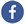 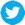 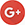 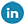 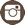 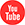 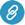 Sheila Diez: (11) 3473.0255/98540.7777 - sheila@viapublicacomunicacao.com.brTaís Augusto: (11) 4423.3150/99642.7274 - tais@viapublicacomunicacao.com.brInês Cardoso: (11) 3562.5555/99950.6687 - ines@viapublicacomunicacao.com.br12 de novembro de 2018Contato:Regina BárbaraComunicação CorporativaPhone +55 11 3146-4170regina.barbara@evonik.comGrupo Evonik: Resumo do demonstrativo de resultados (em milhões de euros)Q3
2018Q3
2017Variação
em %1-9
20181-9
2017Variação
em %Vendas3.7943.5567%11.34310.8105%EBITDA ajustado6926408%2.1141.87413%EBIT ajustado46842311%1.4621.24517%Ajustes-19-31-63-198Resultado financeiro-42-62-141-153Lucro antes do Imposto de Renda, operações continuadas40733023%1.25889441%Imposto de Renda-76-101-319-278Lucro após impostos, operações continuadas33122945%93961652%Lucro após impostos, operações descontinuadas3244Lucro após impostos33423145%94362052%Disso, atribuível a interesses minoritários541514Receita líquida32922745%92860653%Receita líquida ajustada37027535%1.05781630%Os números do ano anterior foram ajustadosDesempenho por Segmento VendasVendasVendasEBITDA ajustadoEBITDA ajustadoEBITDA ajustado(em milhões de euros)Q3       2018Q3       2017Variação em %Q3       2018Q3       2017Variação em %Nutrition & Care1.1671.1105%21218813%Resource Efficiency1.4261.3585%3383119%Performance Materials1.03491313%1721720%Services164172-5%49490%Outras operações33-79-80Grupo3.7943.5567%6926408%VendasVendasVendasEBITDA ajustadoEBITDA ajustadoEBITDA ajustado1-9      20181-9      2017Variação
em %1-9      20181-9      2017Variação
em %Nutrition & Care3.4743.3932%64357512%Resource Efficiency4.3054.0855%1.02992611%Performance Materials3.0542.78110%54649710%Services499539-7%1331302%Outras operações1112-237-254Grupo11.34310.8105%2.1141.87413%Os números do ano anterior foram ajustadosColaboradores por segmento30.9.201831.12.2017Nutrition & Care8.2378.257Resource Efficiency10.31810.260Performance Materials4.2644.364Services12.97913.021Outras operações518621Evonik36.31636.523